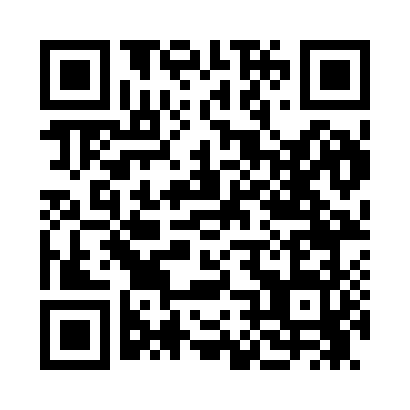 Prayer times for Stonega, Iowa, USAMon 1 Jul 2024 - Wed 31 Jul 2024High Latitude Method: Angle Based RulePrayer Calculation Method: Islamic Society of North AmericaAsar Calculation Method: ShafiPrayer times provided by https://www.salahtimes.comDateDayFajrSunriseDhuhrAsrMaghribIsha1Mon3:575:421:195:228:5610:402Tue3:585:421:195:238:5610:403Wed3:595:431:195:238:5510:394Thu4:005:441:195:238:5510:395Fri4:005:441:205:238:5510:386Sat4:015:451:205:238:5510:387Sun4:025:451:205:238:5410:378Mon4:035:461:205:238:5410:369Tue4:045:471:205:238:5310:3510Wed4:065:481:205:238:5310:3511Thu4:075:481:215:238:5210:3412Fri4:085:491:215:238:5210:3313Sat4:095:501:215:238:5110:3214Sun4:105:511:215:238:5110:3115Mon4:115:521:215:238:5010:3016Tue4:135:521:215:228:4910:2917Wed4:145:531:215:228:4810:2818Thu4:155:541:215:228:4810:2619Fri4:175:551:215:228:4710:2520Sat4:185:561:215:228:4610:2421Sun4:195:571:215:228:4510:2322Mon4:215:581:215:218:4410:2123Tue4:225:591:215:218:4310:2024Wed4:246:001:215:218:4310:1925Thu4:256:011:215:218:4210:1726Fri4:266:021:215:208:4110:1627Sat4:286:031:215:208:4010:1428Sun4:296:041:215:208:3810:1329Mon4:316:051:215:198:3710:1130Tue4:326:061:215:198:3610:1031Wed4:346:071:215:198:3510:08